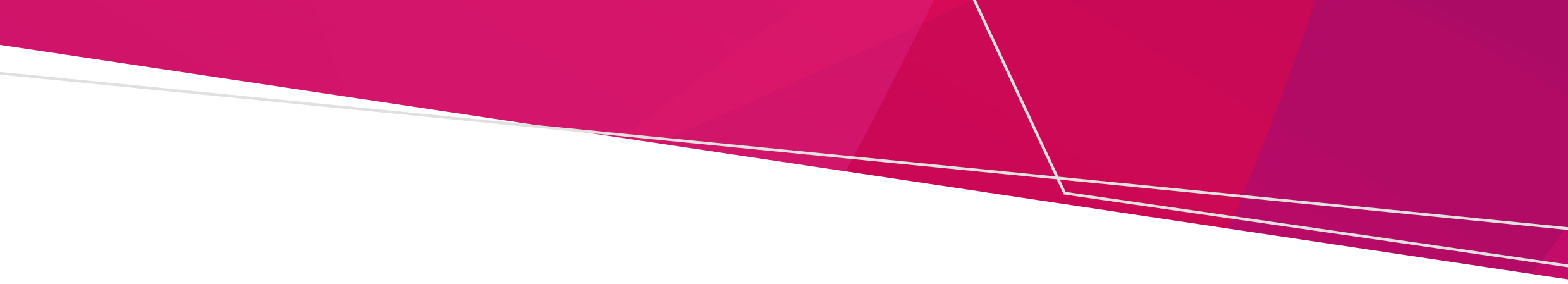 ReferenceNon-Emergency Patient Transport Regulations 2016 Part 8, Regulation 46IntroductionRobust infection control procedures help prevents the spread of disease and help to keep staff members and patients safe. All Non-Emergency Patient Transport (NEPT) providers must develop and maintain an infection control management plan.Contents of the infection control management planThe Non-Emergency Patient Transport Regulations 2016 (the regulations) identify some specific requirements of items to include and consider when formulating an infection control management plan.National guidelinesAll infection control management plans must be developed and comply with the National Health and Medical Research Council’s Australian Guidelines for the Prevention and Control of Infection in Healthcare (2019) as published by the Commonwealth. Other content to includeIdentify all possible areas where there is a risk of transmission of infection and actions taken to control this risk in addition to identifying the steps to take if no action is undertaken to control the risk. Identify the aspects of the organisation that require ongoing infection controlIdentify the education requirements of staff involved in the provision of patient care to patients or the cleaning of vehiclesThe name and qualification(s) of the person responsible for identifying areas of riskIdentify the mechanisms that are in place to ensure that compliance with the infection control management plan is monitoredSet out a process for the use, disposal and laundering of linenThe vehicle cleaning plan which must be compliant with infection control guidelines and must include a cleaning schedule and guidelines on cleaning practices.Timeline of reviewAll Infection control management plans must be reviewed annually.Infection controlNon emergency patient transportTo receive this document in another format, email NEPT, First Aid and Investigations < NEPTFirstAidRegulation@health.vic.gov.au>.Authorised and published by the Victorian Government, 1 Treasury Place, Melbourne.© State of Victoria, Australia, Department of Health, December 2021.Available at NEPT < https://www2.health.vic.gov.au/hospitals-and-health-services/patient-care/non-emergency-transport>